ТЕМА 3 ЛОГІСТИЧНІ СИСТЕМИ І ЛАНЦЮГИПлан лекції:3.1 Сутність і види логістичний систем.3.2 Логістичні ланцюги.3.1 Сутність і види логістичний систем Одним з основних методологічних принципів логістичної концепції є системний підхід.Системний підхід –  це методологія наукового пізнання, в основі якої лежить розгляд об'єктів як систем, що дозволяє побачити досліджуваний об'єкт як комплекс взаємопов'язаних підсистем, об'єднаних спільною метою, розкрити його інтегративні властивості, а також внутрішні та зовнішні зв'язки. Системний підхід передбачає послідовний перехід від загального до часткового, коли в основі розгляду лежить конкретна кінцева мета, для досягнення якої створюється система. Відповідно до методології системного підходу кожна система є інтегрованим цілим навіть тоді, коли вона складається з окремих розрізнених підсистем .Логістичні системи вкладаються у загальноприйняте поняття «системи», бо складаються із системоутворючих елементів, тісно взаємопов'язаних і взаємозалежних між собою, які мають впорядковані зв'язки й утворюють певну структуру із заздалегідь заданими властивостями. Відрізняються ці системи високим ступенем узгодженості вхідних продуктивних сил з метою управління наскрізними матеріальними потоками.Логістична система (ЛС) –  це адаптивна система зі зворотним зв'язком, яка виконує ті чи інші логістичні функції (операції), складається із підсистем і має розвинуті внутрішньосистемні зв'язки та зв'язки із зовнішнім середовищем .Метою логістичної системи є забезпечення наявності необхідного товару в необхідній кількості та заданої якості в потрібному місці й у потрібний час для потрібного споживача із заданими витратами.Будь– яка логістична система складається із сукупності елементів, так званих ланок логістичний системи, між якими встановлені певні функціональні зв'язки і відношення. Внутрішньосистемні зв'язки є більш міцними, ніж зв'язки із зовнішнім середовищем. Зазвичай вони мають циклічний характер, бо відображають послідовність передачі матеріального та інформаційного потоків між ланками відповідного логістичного ланцюга.Більшості реально функціонуючих на практиці логістичних систем, як і більшості складних систем, притаманні такі властивості:– складність – характеризується такими основними ознаками: наявність великої кількості елементів (ланок), складний характер взаємодії між окремими елементами, складність функцій, виконуваних системою, наявність складно організованого управління, вплив на систему великої кількості стохастичних факторів зовнішнього середовища;–  ієрархічність –підпорядкованість елементів нижчого рівня (порядку, рангу) елементам вищого рівня у контексті лінійного чи функціонального логістичного управління;– цілісність –  властивість системи виконувати задану цільову функцію, реалізована тільки логістичною системою в цілому, а не окремими її ланками або підсистемами; – структурованість передбачає наявність певної організаційної структури логістичної системи, яка складається із взаємопов'язаних об'єктів і суб'єктів управління, що реалізує задану мету;– рухливість –  мінливість параметрів елементів логістичної системи під впливом зовнішнього середовища, а також рішень, прийнятих учасниками логістичного ланцюга;– унікальність, непередбачуваність і невизначеність поведінки в конкретних умовах і під впливом зовнішнього середовища;– адаптивність – здатність логістичної системи змінювати свою структуру і вибирати варіанти поведінки відповідно до нових цілей і під впливом зовнішнього середовища.Межі логістичної системи визначаються циклом обігу засобів виробництва. Спочатку закуповуються засоби виробництва, які у вигляді матеріального потоку надходять у логістичну систему, складуються, обробляються, знову зберігаються і потім йдуть з логістичної системи у споживання в обмін на фінансові ресурси, що надходять у логістичну систему. Виділення меж логістичної системи на базі циклу обігу засобів виробництва отримало назву принципу «сплати грошей –  отримання грошей».Логістичні системи класифікуються за такими ознаками.Принципово за ознакою просторового обмеження логістичні системи поділяються на два типа:– макрологістичні;– мікрологістичні.Макрологістична система є великою логістичною системою управління потоковими процесами за участю декількох і більше незалежних суб'єктів господарювання, не обмежених у територіальному розташуванні. Виділяють такі макрологістичні системи:–  регіональні; –  національні (міжрегіональні);–  міжнаціональні.Створення макрологістичних систем обумовлене необхідністю забезпечити чітку взаємодію різногалузевих структур з метою поліпшення економічного стану на глобальному рівні. Під час створення макрологістичних систем особливу увагу приділяють взаємопогодженню інтересів кожного учасника незалежно від його ролі у створюваній системі.Макрологістична система є високоінтегрованою інфраструктурою економіки регіону, країни або групи країн.Мікрологістична система охоплює внутрішньовиробничу логістичну сферу одного підприємства або групи підприємств, об'єднаних на корпоративних засадах. До мікрологістичної системи належать технологічно пов'язані виробництва, об'єднані єдиною інфраструктурою, які працюють на єдиний економічний результат. Мікрологістичну систему підприємства можна подати у вигляді основних підсистем: закупівлі, виробництва і збуту (рис. 1.1).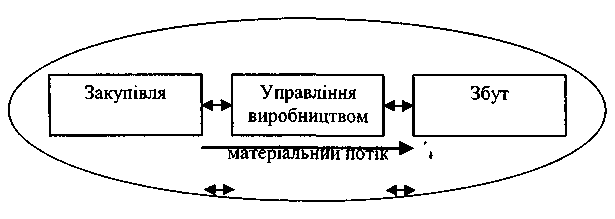 Рис.1.1.Мікрологістична системаЗакупівля –  підсистема, яка забезпечує надходження матеріального потоку в логістичну систему.Планування та управління виробництвом –  ця підсистема приймає матеріальний потік від підсистеми закупівель та управляє ним в процесі виконання різних технологічних операцій, які перетворюють предмет праці в продукт праці.Збут –  підсистема, яка забезпечує вибуття матеріального потоку з логістичної системи.Іноді в економічній літературі можна зустріти думку, що мікрологістичні системи є окремими ланками макрологістичних систем. Однак це не завжди так. Виробничо– господарські структури, які входять у макрологістичну систему і є юридичне незалежними, можуть виконувати усі вимоги і функції даної системи, сприймаючи їх як фактор зовнішнього середовища. При цьому свою внутрішньовиробничу і господарську діяльність вони можуть здійснювати традиційно.З іншого боку, підприємство, яке функціонує на основі логістичної концепції, може не входити в макрологістичну систему, тим більше якщо її немає. Воно будує свою діяльність як локальна мікрологістична система, що адаптується до динамічного зовнішнього середовища.Залежно від виду логістичних ланцюгів логістичні системи поділяються на:– логістичні системи з прямими зв'язками — це системи, у яких матеріальний потік доводиться до споживача без посередників, на основі прямих господарських зв'язків.–  ешелоновані (багаторівневі) логістичні системи –  це системи, у яких матеріальний потік доводиться до споживача за участю як мінімум одного посередника.– гнучкі логістичні системи –  системи, у яких доведення матеріального потоку до споживача здійснюється як за прямими зв'язками, так і за участю посередників.3.2 Логістичні ланцюги Поруч з поняттям «логістична система» у вітчизняній і закордонній літературі широко використовуються поняття «логістичний ланцюг» і «логістичний канал», «ланцюг поставок». У багатьох випадках ці поняття не дуже чітко розмежовані, а іноді вживаються як синоніми.Логістичний канал –  це частково впорядкована множина різних посередників, які реалізують доведення матеріального потоку від конкретного виробника до його споживачів.Множина є частково впорядкованою до тих пір, поки не обрано конкретних учасників процесу просування матеріального потоку від постачальника до споживача. Після цього логістичний канал перетворюється в логістичний ланцюг. Можливість вибору логістичного каналу є суттєвим резервом підвищення ефективності логістичних процесів.Логістичний ланцюг –  це лінійно впорядкована множина учасників логістичного процесу, які здійснюють логістичні операції із доведення зовнішнього матеріального потоку від однієї логістичної системи до іншої за умови виробничого споживання або до кінцевого споживача за умови особистого невиробничого споживання.Існує й інша інтерпретація логістичного ланцюга, під яким розуміють сукупність логістичних операцій, виконуваних послідовно від моменту зародження до моменту згасання потоку товарів, робіт, послуг на відповідному споживчому ринку.Логістичні ланцюги протягують між логістичними ланками щоб проілюструвати організаційну структуру логістичних систем. У найпростішому випадку, коли логістична система характеризується як система з прямими зв'язками, логістичний ланцюг складається із постачальника та споживача. У складніших випадках за умови функціонування ешелонованих систем даний ланцюг може мати деревовидну структуру або вигляд орієнтованого графа із циклами (гнучка логістична система).На рис.1.2 наведено приклад простого логістичного ланцюга прямого збуту, який включає такі ланки логістичної системи (ЛЛС): фірму– виробника готової продукції (ГП), споживача (покупця) і логістичного посередника, який доставляє товару покупцю.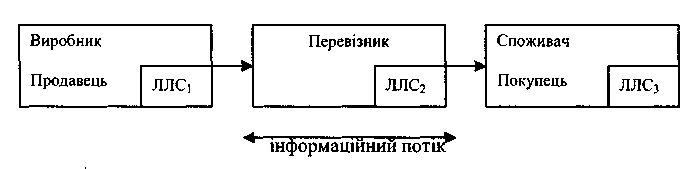 Рис.1.2. Логістичний ланцюгУ цілому, у логістичному ланцюзі, тобто в ланцюзі, яким проходять матеріальний та інформаційний потоки від постачальника до споживача, виділяють такі головні ланки: постачання матеріалів, сировини і напівфабрикатів; . зберігання продукції та сировини; виробництво товарів; розподіл, включаючи відправлення товарів зі складу готової продукції; споживання готової продукції.У реальних умовах господарювання існує велика кількість логістичних посередників, широкий асортимент матеріальних ресурсів, які використовуються у виробництві товарів, і розгалужені розподільчі мережі. Як наслідок можуть формуватися складні логістичні ланцюги взаємопов'язаних ланок, які поєднують кілька логістичних ланцюгів, так звані логістичні мережі.